Об утверждении административного регламентапредоставления муниципальной услуги «Согласованиепроекта информационной надписи и обозначения на объекте культурного наследия (памятнике истории культуры)народов Российской Федерации Жигаловского муниципальногообразования»         В соответствии с Федеральным законом от 25 июня 2002 года № 73-ФЗ «Об объектах культурного наследия (памятниках истории и культуры) народов Российской Федерации», Федеральным законом от 27 июля 2010 года № 210-ФЗ «Об организации предоставления государственных и муниципальных услуг», Постановлением Правительства Российской Федерации от 10 сентября 2019 года № 1178 «Об утверждении Правил установки информационных надписей и обозначений на объекты культурного наследия (памятники истории и культуры) народов Российской Федерации, содержания этих информационных надписей и обозначений, а также требований к составу проектов установки и содержания информационных надписей и обозначений, на основании которых осуществляется такая установка», Порядком разработки и утверждения административных регламентов предоставления муниципальных услуг, утвержденным постановлением администрации Жигаловского муниципального образования  от 17.11.2020 года № 77, руководствуясь п. 14  ст. 15 Устава Жигаловского муниципального образования, администрация Жигаловского муниципального образования,ПОСТАНОВЛЯЕТ:1. Утвердить административный регламент по предоставлению муниципальной услуги «Согласование проекта информационной надписи и обозначения на объекте культурного наследия (памятнике истории и культуры) народов Российской Федерации Жигаловского муниципального образования» (Приложение);2.   Настоящее Постановление опубликовать в «Спецвыпуск Жигалово» и разместить в сети интернет на официальном сайте администрации Жигаловского муниципального образования http://жигалово-адм.рф;          3. Контроль за исполнением настоящего постановления оставляю за собой. И.о. главы Жигаловскогомуниципального образования                                                           Д.Ю. Стрелов                УТВЕРЖДЕНПостановлением администрации Жигаловского муниципального образованияот 22.03.2021 г. № 25АДМИНИСТРАТИВНЫЙ РЕГЛАМЕНТПРЕДОСТАВЛЕНИЯ МУНИЦИПАЛЬНОЙ УСЛУГИ«СОГЛАСОВАНИЕ ПРОЕКТА ИНФОРМАЦИОННОЙ НАДПИСИ
И ОБОЗНАЧЕНИЯ НА ОБЪЕКТЕ КУЛЬТУРНОГО НАСЛЕДИЯ (ПАМЯТНИКЕ ИСТОРИИ И КУЛЬТУРЫ) НАРОДОВ РОССИЙСКОЙ ФЕДЕРАЦИИ МЕСТНОГО (МУНИЦИПАЛЬНОГО) ЗНАЧЕНИЯ»РАЗДЕЛ I. ОБЩИЕ ПОЛОЖЕНИЯГлава 1. Предмет регулирования административного регламента1. Настоящий административный регламент устанавливает порядок и стандарт предоставления муниципальной услуги «Согласование проекта информационной надписи и обозначения на объекте культурного наследия (памятнике истории и культуры) народов Российской Федерации местного (муниципального) значения», в том числе порядок взаимодействия администрации Жигаловского муниципального образования (далее – администрация) с физическими или юридическими лицами и их уполномоченными представителями, органами государственной власти, учреждениями и организациями, сроки и последовательность административных процедур (действий), осуществляемых администрацией в процессе реализации полномочий по принятию решений о согласовании проекта информационной надписи и обозначения на объекте культурного наследия (памятнике истории и культуры) народов Российской Федерации местного (муниципального) значения, расположенного на территории Жигаловского муниципального образования (далее – муниципальное образование).2. Целью настоящего административного регламента является обеспечение открытости порядка предоставления муниципальной услуги, указанной в пункте 1 настоящего административного регламента (далее – муниципальная услуга), повышения качества ее исполнения, создания условий для участия граждан и юридических лиц в отношениях, возникающих при предоставлении муниципальной услуги.Глава 2. Круг заявителей3. Заявителями на предоставление муниципальной услуги (далее – заявители) являются:1) юридическое лицо, являющееся:а) собственником (в том числе совместно с иными лицами) объекта культурного наследия (памятника истории и культуры) народов Российской Федерации местного (муниципального) значения, включенного в единый государственный реестр объектов культурного наследия (памятников истории и культуры) народов Российской Федерации (далее – объект культурного наследия), в том числе в случае, если указанный объект находится во владении или в пользовании третьего лица (третьих лиц) на основании гражданско-правового договора;          б) унитарным предприятием или учреждением, которому объект (часть объекта) культурного наследия предоставлен на праве хозяйственного ведения либо оперативного управления;          в) ссудополучателем (в том числе совместно с иными лицами) по гражданско-правовому договору безвозмездного пользования объектом (частью объекта) культурного наследия, находящимся в муниципальной собственности;          2) физическое лицо, являющееся собственником (в том числе совместно с иными лицами) объекта культурного наследия, в том числе в случае, если указанный объект находится во владении или в пользовании третьего лица (третьих лиц) на основании гражданско-правового договора.4. От имени заявителя за предоставлением муниципальной услуги может обратиться его уполномоченный представитель (далее – представитель).Глава 3. Требования к порядку информированияо предоставлении муниципальной услуги5. Для получения информации по вопросам предоставления муниципальной услуги и о ходе предоставления муниципальной услуги заявитель или его представитель обращается в администрацию.6. Информация по вопросам предоставления муниципальной услуги предоставляется:1) при личном контакте с заявителем или его представителем;2) с использованием средств телефонной связи, через официальный сайт администрации в информационно-телекоммуникационной сети «Интернет» (далее – сеть «Интернет») по адресу www.жигалово-адм.рф (далее – официальный сайт администрации), через региональную государственную информационную систему «Региональный портал государственных и муниципальных услуг Иркутской области» в сети «Интернет» по адресу http://38.gosuslugi.ru (далее – Портал), по электронной почте администрации: jigadm@mail.ru (далее – электронная почта администрации);3) письменно в случае письменного обращения заявителя или его представителя.7. Должностные лица администрации, осуществляющие предоставление информации по вопросам предоставления муниципальной услуги и о ходе предоставления муниципальной услуги, должны принять все необходимые меры по предоставлению заявителю или его представителю исчерпывающей информации по вопросам их обращений, в том числе с привлечением других должностных лиц администрации.8. Должностные лица администрации предоставляют следующую информацию по вопросам предоставления муниципальной услуги:1) об органе местного самоуправления муниципального образования, предоставляющем муниципальную услугу, органах государственной власти и организациях, участвующих в предоставлении муниципальной услуги, включая информацию о месте их нахождения, графике работы, контактных телефонах;2) о порядке предоставления муниципальной услуги и ходе предоставления муниципальной услуги;3) о перечне документов, необходимых для предоставления муниципальной услуги;4) о времени приема документов, необходимых для предоставления муниципальной услуги;5) о сроке предоставления муниципальной услуги;6) об основаниях отказа в приеме документов, необходимых для предоставления муниципальной услуги;7) об основаниях отказа в предоставлении муниципальной услуги;8) о порядке обжалования решений и действий (бездействия), принимаемых (совершаемых) в рамках предоставления муниципальной услуги.9. Информация о ходе предоставления муниципальной услуги предоставляется должностными лицами администрации:1) при личном контакте с заявителем или его представителем;2) с использованием телефонной связи, через официальный сайт администрации, по электронной почте администрации;3) письменно в случае письменного обращения заявителя или его представителя.10. Основными требованиями при предоставлении информации по вопросам предоставления муниципальной услуги и о ходе предоставления муниципальной услуги являются:1) актуальность;2) своевременность;3) четкость и доступность в изложении информации;4) полнота информации;5) соответствие информации требованиям законодательства.11. Предоставление информации по вопросам предоставления муниципальной услуги и о ходе предоставления муниципальной услуги по телефону осуществляется путем непосредственного общения заявителя или его представителя с должностным лицом администрации по телефону.12. При ответах на телефонные звонки должностные лица администрации подробно и в вежливой (корректной) форме информируют заявителей или их представителей по интересующим их вопросам. Ответ на телефонный звонок начинается с информации о наименовании органа местного самоуправления, в которое позвонил заявитель или его представитель, фамилии, имени и (если имеется) отчестве лица, принявшего телефонный звонок.При невозможности должностного лица администрации, принявшего звонок, самостоятельно ответить на поставленные вопросы телефонный звонок переадресовывается (переводится) на другое должностное лицо администрации или же заявителю или его представителю сообщается телефонный номер, по которому можно получить необходимую информацию по вопросам предоставления муниципальной услуги и о ходе предоставления муниципальной услуги.13. Если заявителя или его представителя не удовлетворяет информация по вопросам предоставления муниципальной услуги и о ходе предоставления муниципальной услуги, предоставленная должностным лицом администрации, он может обратиться к главе администрации или к лицу, исполняющему его полномочия (далее – глава администрации), в соответствии с графиком приема заявителей или их представителей.Прием заявителей или их представителей главой администрации проводится по предварительной записи, которая осуществляется по телефону: 8(39551)-3-13-02.14. Обращения заявителей или их представителей о предоставлении информации по вопросам предоставления муниципальной услуги рассматриваются в течение 30 календарных дней со дня регистрации обращения. Обращения заявителей или их представителей о ходе предоставления муниципальной услуги рассматриваются не позднее рабочего дня, следующего за днем регистрации обращения.Днем регистрации обращения является день его поступления в администрацию.Ответ на обращение, поступившее в администрацию в форме электронного документа, направляется в форме электронного документа по адресу электронной почты, указанному в обращении.Ответ на обращение, поступившее в администрацию в письменной форме, направляется по почтовому адресу, указанному в данном обращении.15. Информация о месте нахождения и графике работы администрации, контактные телефоны, адрес официального сайта администрации и электронной почты администрации, порядке предоставления муниципальной услуги, а также о порядке получения информации по вопросам предоставления муниципальной услуги и о ходе предоставления муниципальной услуги размещается:1) на официальном сайте администрации;2) на Портале.16. На информационных стендах, расположенных в помещениях, занимаемых администрацией, размещается следующая информация:1) об органе местного самоуправления, предоставляющем муниципальную услугу, включая информацию о месте нахождения, графике работы, контактных телефонах, адресе официального сайта администрации и электронной почты администрации;2) о порядке предоставления муниципальной услуги и ходе предоставления муниципальной услуги, в том числе об услугах, которые являются необходимыми и обязательными для предоставления муниципальной услуги;3) о перечне документов, необходимых для предоставления муниципальной услуги;4) о времени приема документов, необходимых для предоставления муниципальной услуги;5) о сроке предоставления муниципальной услуги;6) об основаниях отказа в приеме документов, необходимых для предоставления муниципальной услуги;7) об основаниях отказа в предоставлении муниципальной услуги;8) о порядке обжалования решений и действий (бездействия), принимаемых (совершаемых) в рамках предоставления муниципальной услуги;9) извлечения из законодательных и иных нормативных правовых актов, содержащих нормы, регулирующие предоставление муниципальной услуги;10) текст настоящего административного регламента.РАЗДЕЛ II. СТАНДАРТ ПРЕДОСТАВЛЕНИЯМУНИЦИПАЛЬНОЙ УСЛУГИГлава 4. Наименование муниципальной услуги17. Под муниципальной услугой в настоящем административном регламенте понимается согласование проекта информационной надписи и обозначения на объекте культурного наследия.Глава 5. Наименование органа местного самоуправления,предоставляющего муниципальную услугу18. Органом местного самоуправления, предоставляющим муниципальную услугу, является администрация.19. В предоставлении муниципальной услуги участвуют:1) Федеральная налоговая служба или ее территориальные органы;2) Федеральная служба государственной регистрации, кадастра и картографии, ее территориальный орган или территориальный отдел территориального органа Федеральной службы государственной регистрации, кадастра и картографии;3) служба по охране объектов культурного наследия Иркутской области.20. При предоставлении муниципальной услуги администрация не вправе требовать от заявителей или их представителей осуществления действий, в том числе согласований, необходимых для получения муниципальной услуги и связанных с обращением в государственные органы, органы местного самоуправления и организации, за исключением получения услуг, включенных в перечень услуг, которые являются необходимыми и обязательными для предоставления муниципальных услуг, утвержденный Постановлением администрации Жигаловского муниципального образования от 09.12.2020 ода № 88.Глава 6. Описание результата предоставления муниципальной услуги21. Результатом предоставления муниципальной услуги является:1) письмо о согласовании проекта информационной надписи и обозначения на объекте культурного наследия (далее – проект надписи) и утвержденный проект надписи;2) письмо об отказе в согласовании проекта надписи.Глава 7. Срок предоставления муниципальной услуги, в том числес учетом необходимости обращения в организации, участвующиев предоставлении муниципальной услуги, срок приостановления предоставления муниципальной услуги, срок направления документов, являющихся результатом предоставления муниципальной услуги22. Срок предоставления муниципальной услуги составляет 30 календарных дней со дня получения (регистрации) запроса о предоставлении муниципальной услуги и проекта надписи в администрации. 23. Приостановление предоставления муниципальной услуги законодательством не предусмотрено.24. Срок направления документов, являющихся результатом предоставления муниципальной услуги – два рабочих дня со дня их подписания главой администрации, но не позднее срока, предусмотренного пунктом 22 настоящего административного регламента. Глава 8. Нормативные правовые акты, регулирующиепредоставление муниципальной услуги25. Перечень нормативных правовых актов, регулирующих предоставление муниципальной услуги (с указанием их реквизитов и источников официального опубликования), размещается на официальном сайте администрации и на Портале.Глава 9. Исчерпывающий перечень документов, необходимыхв соответствии с нормативными правовыми актами для предоставления муниципальной услуги и услуг, которые являются необходимымии обязательными для предоставления муниципальной услуги, подлежащих представлению заявителем или его представителем,способы их получения заявителем или его представителем,в том числе в электронной форме, порядок их представления26. Для получения муниципальной услуги заявитель или его представитель обращается в администрацию с запросом о предоставлении муниципальной услуги в форме заявления о согласовании проекта надписи (далее – заявление) по форме согласно приложению к настоящему административному регламенту.27. К заявлению заявитель или его представитель прилагает следующие документы:1) документ, удостоверяющий личность заявителя (для заявителей – физических лиц);2) документ, подтверждающий полномочия заявителя, – в случае, если с заявлением обращается представитель заявителя;3) документ, удостоверяющий личность представителя заявителя, – в случае, если с заявлением обращается представитель заявителя;4) проект надписи, оформленный в электронном виде на электронном носителе в формате документа (PDF);5) правоустанавливающие документы на объект культурного наследия, право на который не зарегистрировано в Едином государственном реестре недвижимости. 28. Для получения документа, указанного в подпункте 2 пункта 27 настоящего административного регламента, заявитель обращается к нотариусу или должностному лицу, уполномоченному совершать нотариальные действия.Для получения документов, указанных в подпункте 5 пункта 27 настоящего административного регламента, заявитель или его представитель в случае отсутствия у них указанных документов обращаются в соответствующие органы государственной власти, органы местного самоуправления, организации в соответствии с законодательством.29. Заявитель или его представитель представляет (направляет) заявление и документы, указанные в пункте 27 настоящего административного регламента, одним из следующих способов:1) путем личного обращения в администрацию;2) через организации почтовой связи. В этом случае документы, предусмотренные подпунктами 1–3, 5 пункта 27 настоящего административного регламента, представляются в копиях, заверенных нотариусом или должностным лицом, уполномоченным в соответствии с законодательством на совершение нотариальных действий или органом (должностным лицом), уполномоченным на выдачу соответствующего документа.30. При предоставлении муниципальной услуги администрация не вправе требовать от заявителей или их представителей документы, не указанные в пунктах 26, 27 настоящего административного регламента.31. Требования к документам, представляемым заявителем или его представителем:1) документы должны иметь печати, подписи уполномоченных должностных лиц государственных органов, органов местного самоуправления или должностных лиц иных организаций, выдавших данные документы или удостоверивших подлинность копий документов. Требование о наличии печати не распространяется на документы, выданные хозяйственными обществами, у которых в соответствии с законодательством Российской Федерации и (или) учредительными документами отсутствует печать;2) тексты документов должны быть написаны разборчиво;3) документы не должны иметь подчисток, приписок, зачеркнутых слов и не оговоренных в них исправлений;4) документы не должны быть исполнены карандашом;5) документы не должны иметь повреждений, наличие которых не позволяет однозначно истолковать их содержание;6) проект надписи, записанный на электронный носитель, может быть прочитан техническими средствами, находящимися в распоряжении администрации.Глава 10. Исчерпывающий перечень документов, необходимыхв соответствии с нормативными правовыми актами для предоставления
муниципальной услуги, которые находятся в распоряжениигосударственных органов, органов местного самоуправления
и иных органов, участвующих в предоставлении муниципальной
услуги, и которые заявитель или его представитель вправе представить,а также способы их получения заявителями или их представителями,в том числе в электронной форме, порядок их представления32. К документам, необходимым для предоставления муниципальной услуги, которые находятся в распоряжении государственных органов, органов местного самоуправления и иных органов, участвующих в предоставлении государственных или муниципальных услуг, и которые заявитель или его представитель вправе представить, относятся:1) выписка из Единого государственного реестра юридических лиц (для заявителей, являющихся юридическими лицами);2) выписка из Единого государственного реестра недвижимости об объекте культурного наследия;3) выписка из единого государственного реестра объектов культурного наследия (памятников истории и культуры) народов Российской Федерации об объекте культурного наследия.33. Для получения документов, указанных в пункте 32 настоящего административного регламента, заявитель или его представитель вправе обратиться в органы, участвующие в предоставлении муниципальной услуги, предусмотренные пунктом 19 настоящего административного регламента, с запросом в виде бумажного документа путем направления по почте, представления непосредственно в орган;  в электронной форме с использованием интернет-технологий, включая Единый портал государственных и муниципальных услуг (функций).34. Заявитель или его представитель вправе представить в администрацию документы, указанные в пункте 32 настоящего административного регламента, способами, установленными в пункте 29 настоящего административного регламента.Глава 11. Запрет требовать от заявителяпредставления документов и информации35. Администрация при предоставлении муниципальной услуги не вправе требовать от заявителей или их представителей:1) представления документов и информации или осуществления действий, представление или осуществление которых не предусмотрено нормативными правовыми актами, регулирующими отношения, возникающие в связи с предоставлением муниципальной услуги;2) представления документов и информации, в том числе подтверждающих внесение заявителем платы за предоставление государственных и муниципальных услуг, которые находятся в распоряжении администрации, государственных органов, органов местного самоуправления и (или) подведомственных государственным органам и органам местного самоуправления организаций, участвующих в предоставлении государственных или муниципальных услуг, в соответствии с нормативными правовыми актами Российской Федерации, нормативными правовыми актами Иркутской области, муниципальными правовыми актами, за исключением документов, включенных в определенный частью 6 статьи 7 Федерального закона от 27 июля 2010 года № 210-ФЗ «Об организации предоставления государственных и муниципальных услуг» перечень документов; 3) представления документов и информации, отсутствие и (или) недостоверность которых не указывались при первоначальном отказе в приеме документов, необходимых для предоставления государственной услуги, либо в предоставлении государственной услуги, за исключением случаев, предусмотренных в пункте 4 части 1 статьи 7 Федерального закона от 27 июля 2010 года № 210-ФЗ «Об организации предоставления государственных и муниципальных услуг».Глава 12. Перечень оснований для отказа в приеме документов,необходимых для предоставления муниципальной услуги36. Основаниями для отказа в приеме документов являются:1) несоответствие представленных заявителем или его представителем документов требованиям, указанным в пункте 31 настоящего административного регламента;2) заявление, представленное заявителем или его представителем, не соответствует требованиям пункта 26 настоящего административного регламента;3) к заявлению не приложены документы, предоставляемые в соответствии с пунктом 27 настоящего административного регламента.37. В случае установления оснований для отказа в приеме документов должностное лицо администрации совершает действия по уведомлению заявителя или его представителя в порядке, предусмотренном пунктом 77 настоящего административного регламента.38. Отказ в приеме документов не препятствует повторному обращению заявителей или их представителем за предоставлением муниципальной услуги и может быть обжалован заявителем или его представителем в порядке, установленном действующим законодательствомГлава 13. Перечень оснований для приостановленияили отказа в предоставлении муниципальной услуги39. Основания для приостановления предоставления муниципальной услуги законодательством не предусмотрены.40. Основаниями для отказа в предоставлении муниципальной услуги являются:1) объект недвижимости, в отношении которого поступил запрос, не является объектом культурного наследия (памятником истории и культуры) народов Российской Федерации местного (муниципального) значения;2) лицо, обратившееся с запросом, не относится к числу лиц, указанных в пункте 3 настоящего административного регламента.Глава 14. Перечень услуг, которые являются необходимыми
и обязательными для предоставления муниципальной услуги, в том числе сведения о документе (документах), выдаваемом (выдаваемых) организациями, участвующими в предоставлении муниципальной услуги41. В соответствии с Перечнем услуг, которые являются необходимыми и обязательными для предоставления муниципальных услуг, утвержденным Постановлением администрации Жигаловского муниципального образования от 09.12.2020 года № 88, услуги, которые являются необходимыми и обязательными для предоставления муниципальной услуги, отсутствуют.Глава 15. Порядок, размер и основания взиманиягосударственной пошлины или иной платы, взимаемойза предоставление муниципальной услуги42. Муниципальная услуга предоставляется без взимания государственной пошлины или иной платы.43. В случае внесения изменений в выданный в результате предоставления муниципальной услуги документ, направленный на исправление ошибок и опечаток, допущенных по вине администрации, а также должностных лиц администрации, плата с заявителя или его представителя не взимается.Глава 16. Порядок, размер и основания взимания платы
за предоставление услуг, которые являются необходимыми
и обязательными для предоставления муниципальной услуги,включая информацию о методике расчета размера такой платы44. Плата за услуги, которые являются необходимыми и обязательными для предоставления муниципальной услуги, отсутствует.Глава 17. Максимальный срок ожидания в очереди
при подаче заявления и при получении
результата предоставления такой услуги45. Максимальное время ожидания в очереди при подаче заявления и документов не должно превышать 15 минут.46. Максимальное время ожидания в очереди при получении результата муниципальной услуги не должно превышать 15 минут.Глава 18. Срок и порядок регистрации заявления,в том числе в электронной форме47. Регистрацию заявления и документов, представленных заявителем или его представителем, осуществляет должностное лицо администрации, ответственное за прием и регистрацию документов, в том числе в электронной форме, в журнале регистрации обращений граждан путем присвоения указанным документам входящего номера с указанием даты получения.48. Срок регистрации представленных в администрацию заявления и документов при непосредственном обращении заявителя или его представителя в администрацию не должен превышать 15 минут, при направлении документов через организации почтовой связи или в электронной форме – один рабочий день со дня получения администрации указанных документов.49. Днем регистрации документов является день их поступления в администрацию (до 16-00 часов). При поступлении документов после 16-00 часов их регистрация происходит следующим рабочим днем.Глава 19. Требования к помещениям, в которых
предоставляется муниципальная услуга50. Вход в здание администрации оборудуется информационной табличкой (вывеской), содержащей информацию о полном наименовании администрации.51. Администрация обеспечивает инвалидам (включая инвалидов, использующих кресла-коляски и собак-проводников):1) сопровождение инвалидов, имеющих стойкие расстройства функции зрения и самостоятельного передвижения, и оказание им помощи в здании администрации;2) допуск в здание администрации собаки-проводника при наличии документа, подтверждающего ее специальное обучение и выдаваемого по форме и в порядке, которые определяются федеральным органом исполнительной власти, осуществляющим функции по выработке и реализации государственной политики и нормативно-правовому регулированию в сфере социальной защиты населения;3) оказание должностными лицами и работниками администрации помощи инвалидам в преодолении барьеров, мешающих получению ими услуг наравне с другими лицами.В случаях, если здание невозможно полностью приспособить с учетом потребностей инвалидов, администрация до его реконструкции или капитального ремонта принимает согласованные с одним из общественных объединений инвалидов, осуществляющих свою деятельность на территории Жигаловского муниципального образования, меры для обеспечения доступа инвалидов к месту предоставления муниципальной услуги.52. Информационные таблички (вывески) размещаются рядом с входом в здание администрации либо на двери входа в здание в администрации так, чтобы они были хорошо видны заявителям или их представителям.53. Прием заявителей или их представителей, документов, необходимых для предоставления муниципальной услуги, осуществляется в кабинетах администрации.54. Вход в кабинет администрации оборудуется информационной табличкой (вывеской) с указанием номера кабинета, в котором осуществляется предоставление муниципальной услуги.55. Каждое рабочее место должностных лиц администрации должно быть оборудовано персональным компьютером с возможностью доступа к необходимым информационным базам данных, печатающим и сканирующим устройствам.56. Места ожидания должны соответствовать комфортным условиям для заявителей или их представителей и оптимальным условиям работы должностных лиц администрации.57. Места ожидания в очереди на прием, подачу документов, необходимых для предоставления муниципальной услуги, оборудуются стульями, кресельными секциями, скамьями.58. Места для заполнения документов оборудуются информационными стендами, стульями и столами для возможности оформления документов.59. Информационные стенды размещаются на видном, доступном для заявителей или их представителей месте и призваны обеспечить заявителя или его представителя исчерпывающей информацией. Стенды должны быть оформлены в едином стиле, надписи сделаны черным шрифтом на белом фоне. Оформление визуальной, текстовой информации о порядке предоставления муниципальной услуги должно соответствовать оптимальному зрительному восприятию этой информации заявителями или их представителями.Глава 20. Показатели доступности и качества муниципальной услуги,
в том числе количество взаимодействий заявителя с должностными
лицами при предоставлении муниципальной услуги и их
продолжительность, возможность получения информации о ходе предоставления муниципальной услуги, в том числе с использованием информационно-коммуникационных технологий, возможность либо невозможность получения муниципальной услуги в многофункциональном центре предоставления государственных и муниципальных услуг (в томчисле в полном объеме), посредством комплексного запроса60. Основными показателями доступности и качества муниципальной услуги являются:1) соблюдение требований к местам предоставления муниципальной услуги, их транспортной доступности;2)  среднее время ожидания в очереди при подаче документов;3) количество обращений об обжаловании решений и действий (бездействия) администрации, а также должностных лиц администрации;4) количество взаимодействий заявителя или его представителя с должностными лицами, их продолжительность;5) возможность получения информации о ходе предоставления муниципальной услуги.61. Взаимодействие заявителя или его представителя с должностными лицами администрации осуществляется при личном приеме граждан в соответствии с графиком приема граждан в администрации.62. Взаимодействие заявителя или его представителя с должностными лицами администрации осуществляется при личном обращении заявителя или его представителя:1) для подачи заявления и документов, необходимых для предоставления муниципальной услуги;2) для получения результата предоставления муниципальной услуги.63. Продолжительность взаимодействия заявителя или его представителя с должностными лицами администрации при предоставлении муниципальной услуги не должна превышать 15 минут по каждому из указанных в пункте 62 настоящего административного регламента видов взаимодействия.64. Количество взаимодействий заявителя или его представителя с должностными лицами администрации при предоставлении муниципальной услуги не должно превышать двух раз.65. Возможность получения муниципальной услуги посредством электронной почты администрации, Портала, обращения в многофункциональный центр предоставления государственных и муниципальных услуг не предусмотрена.66. Заявитель или его представитель имеет возможность получить информацию о ходе предоставления муниципальной услуги в администрации в порядке, установленном пунктами 9 – 13 настоящего административного регламента.РАЗДЕЛ III. СОСТАВ, ПОСЛЕДОВАТЕЛЬНОСТЬ И СРОКИ ВЫПОЛНЕНИЯ АДМИНИСТРАТИВНЫХ ПРОЦЕДУР, ТРЕБОВАНИЯ
К ПОРЯДКУ ИХ ВЫПОЛНЕНИЯ, В ТОМ ЧИСЛЕ ОСОБЕННОСТИ ВЫПОЛНЕНИЯ АДМИНИСТРАТИВНЫХ ПРОЦЕДУР
В ЭЛЕКТРОННОЙ ФОРМЕГлава 22. Состав и последовательность административных процедур70. Предоставление муниципальной услуги включает в себя следующие административные процедуры:1) прием, регистрация заявления и документов, представленных заявителем или его представителем;2) формирование и направление межведомственных запросов в органы (организации), участвующие в предоставлении муниципальной услуги;3) принятие решения о принятии заявления к рассмотрению или решения об отказе в предоставлении муниципальной услуги;4) принятие решения о согласовании проекта надписи или об отказе в согласовании проекта надписи;5) направление заявителю или его представителю результата муниципальной услуги или уведомления об отказе в предоставлении муниципальной услуги.71. В электронной форме при предоставлении муниципальной услуги осуществляются следующие административные процедуры (действия):1) прием, регистрация заявления и документов, представленных заявителем или его представителем;2) формирование и направление межведомственных запросов в органы, участвующие в предоставлении муниципальной услуги.Глава 23. Прием, регистрация заявления и документов,представленных заявителем или его представителем72. Основанием для начала осуществления административной процедуры является поступление в администрацию от заявителя или его представителя заявления с приложенными документами одним из способов, указанных в пункте 29 настоящего административного регламента.73. Прием заявления и документов от заявителя или его представителя осуществляется в администрации осуществляется без предварительной записи, при личном обращении заявителя или его представителя в администрацию.74. В день поступления (получения через организации почтовой связи) заявление регистрируется должностным лицом администрации, ответственным за прием и регистрацию документов, в журнале регистрации обращений граждан.Срок регистрации представленного в администрацию заявления при непосредственном обращении заявителя или его представителя в администрацию не должен превышать 15 минут, при направлении документов через организации почтовой связи – один рабочий день со дня получения администрацией указанных документов.75. Должностное лицо администрации, ответственное за прием и регистрацию документов, просматривает поступившие документы, проверяет их целостность и комплектность, устанавливает наличие (отсутствие) предусмотренных пунктом 36 настоящего административного регламента оснований отказа в приеме заявления и документов, необходимых для предоставления муниципальной услуги, в день их поступления в администрацию.76. В случае выявления в представленных документах оснований для отказа в их приеме, предусмотренных пунктом 36 настоящего административного регламента, должностное лицо администрации, ответственное за прием и регистрацию документов, принимает решение об отказе в приеме документов.77. В случае принятия указанного в пункте 76 настоящего административного регламента решения должностное лицо администрации, ответственное за прием и регистрацию документов, выдает (направляет) заявителю или его представителю уведомление об отказе в приеме  документов в день получения заявления и документов при непосредственном обращении заявителя или его представителя в администрацию, а в случае поступления заявления и документов в администрацию через организацию почтовой связи – направляет не позднее рабочего дня, следующего за днем получения заявления  и документов, почтовым отправлением с уведомлением о вручении через организации почтовой связи на почтовый адрес, указанный в заявлении. 78. При отсутствии в представленных заявителем или его представителем документах оснований, предусмотренных пунктом 36 настоящего административного регламента, должностное лицо администрации, ответственное за прием и регистрацию документов, не позднее срока, предусмотренного пунктом 75 настоящего административного регламента, принимает решение о передаче представленных документов должностному лицу администрации, ответственному за предоставление муниципальной услуги.79. В случае принятия указанного в пункте 78 настоящего административного регламента решения должностное лицо администрации, ответственное за прием и регистрацию документов, оформляет расписку в получении указанных документов в двух экземплярах. В случае подачи заявления посредством личного обращения заявителя или его представителя или направления его посредством почтовой связи первый экземпляр расписки выдается лично или направляется почтовым отправлением с уведомлением о вручении через организации почтовой связи на почтовый адрес, указанный в заявлении, заявителю или его представителю не позднее рабочего дня, следующего за днем получения заявления и документов. Второй экземпляр расписки приобщается к представленным в администрацию документам.80. Результатом административной процедуры является прием и регистрация заявления либо отказ в приеме документов.81. Способом фиксации результата административной процедуры является регистрация должностным лицом администрации, ответственным за прием и регистрацию документов, заявления либо уведомления об отказе в приеме документов в журнале регистрации обращений граждан.Глава 24. Формирование и направление межведомственных
запросов в органы (организации), участвующие
в предоставлении муниципальной услуги82. Основанием для начала административной процедуры является непредставление заявителем или его представителем хотя бы одного из документов, указанных в пункте 32 настоящего административного регламента.83. Должностное лицо администрации, ответственное за предоставление муниципальной услуги, в течение трех рабочих дней со дня регистрации заявления формирует и направляет межведомственные запросы:1) в Федеральную налоговую службу – в целях получения выписки из Единого государственного реестра юридических лиц в случае, если заявителем является юридическое лицо;2) в Федеральную службу государственной регистрации, кадастра и картографии – в целях получения выписки из Единого государственного реестра недвижимости об объекте культурного наследия;3) в службу по охране объектов культурного наследия Иркутской области – в целях получения выписки из единого государственного реестра объектов культурного наследия (памятников истории и культуры) народов Российской Федерации об объекте культурного наследия.84. Межведомственный запрос о представлении документов, указанных в пункте 32 настоящего административного регламента, формируется в соответствии с требованиями статьи 72 Федерального закона от 27 июля 2010 года № 210-ФЗ «Об организации предоставления государственных и муниципальных услуг».85. Межведомственный запрос направляется в форме электронного документа с использованием единой системы межведомственного электронного взаимодействия, а в случае отсутствия доступа к этой системе – на бумажном носителе.86. В день поступления ответа на межведомственный запрос должностное лицо администрации, ответственное за предоставление муниципальной услуги, регистрирует полученный ответ на межведомственный запрос в журнале регистрации обращений граждан.87. Результатом административной процедуры является получение в рамках межведомственного взаимодействия информации (документов), указанных в пункте 32 настоящего административного регламента.88. Способом фиксации результата административной процедуры является фиксация факта поступления документов и сведений, полученных в рамках межведомственного взаимодействия, необходимых для предоставления муниципальной услуги, в журнале учета поступающих документов.Глава 25. Принятие решения о принятии заявления к рассмотрению
или решения об отказе в предоставлении муниципальной услуги89. Основанием для начала административной процедуры является получение должностным лицом администрации, ответственным за предоставление муниципальной услуги, документов, указанных в пунктах 26, 27 и 32 настоящего административного регламента.90. Должностное лицо администрации, ответственное за предоставление муниципальной услуги, в течение одного рабочего дня со дня получения им документов, указанных в пунктах 26, 27 и 32 настоящего административного регламента, осуществляет проверку документов на наличие оснований для отказа в предоставлении муниципальной услуги, установленных в пункте 40 настоящего административного регламента, и принимает решение о принятии заявления к рассмотрению или решение об отказе в предоставлении муниципальной услуги.91. В случае установления наличия оснований для отказа в предоставлении муниципальной услуги, указанных в пункте 40 настоящего административного регламента, должностное лицо администрации, ответственное за предоставление муниципальной услуги, принимает решение об отказе в предоставлении муниципальной услуги, после чего в течение срока, указанного в пункте 90 настоящего административного регламента подготавливает письменное уведомление об отказе в предоставлении муниципальной услуги с указанием причин отказа и обеспечивает его подписание главой администрации.В случае установления отсутствия оснований для отказа в предоставлении муниципальной услуги, указанных в пункте 40 настоящего административного регламента, должностное лицо администрации, ответственное за предоставление муниципальной услуги, в течение срока, указанного в пункте 90 настоящего административного регламента, принимает решение о принятии заявления к рассмотрению, о чем делает запись на заявлении и в журнале регистрации обращений граждан.92. Результатом административной процедуры является решение о принятии заявления к рассмотрению или решение об отказе в предоставлении муниципальной услуги.93. Способом фиксации результата административной процедуры является запись в журнале регистрации обращений граждан о принятии заявления к рассмотрению или письменное уведомление об отказе в предоставлении муниципальной услуги.Глава 26. Принятие решения о согласовании проекта надписи
или об отказе в согласовании проекта надписи94. Основанием для начала административной процедуры является принятие указанного в пункте 91 настоящего административного регламента решения о принятии заявления к рассмотрению.95. Должностное лицо администрации, ответственное за предоставление муниципальной услуги, в срок не более чем  10 календарных дней со дня принятия указанного в пункте 91 настоящего административного регламента решения о принятии заявления к рассмотрению рассматривает документы, указанные в пунктах 26, 27 и 32 настоящего административного регламента,  проверяет наличие или отсутствие оснований для отказа в согласовании проекта надписи, предусмотренных пунктом 96 настоящего административного регламента. 96. Основаниями для отказа в согласовании проекта надписи являются:1) несоответствие содержания проекта надписи данным, содержащимся в едином государственном реестре объектов культурного наследия (памятников истории и культуры) народов Российской Федерации;2) несоответствие проекта надписи содержанию информационных надписей и обозначений на объектах культурного наследия (памятниках истории и культуры) народов Российской Федерации и требованиям к составу проектов установки и содержания информационных надписей и обозначений, на основании которых осуществляется такая установка, утвержденным постановлением Правительства Российской Федерации от 10 сентября 2019 года № 1178 «Об утверждении Правил установки информационных надписей и обозначений на объекты культурного наследия (памятники истории и культуры) народов Российской Федерации, содержания этих информационных надписей и обозначений, а также требований к составу проектов установки и содержания информационных надписей и обозначений, на основании которых осуществляется такая установка»;3) несоответствие утвержденному муниципальным органом охраны объектов культурного наследия предмету охраны объекта культурного наследия.97. По результатам рассмотрения документов, указанных в пункте 95 настоящего административного регламента, должностное лицо администрации, ответственное за предоставление муниципальной услуги, в срок, указанный в пункте 95 настоящего административного регламента, подготавливает один из следующих документов:1) письмо о согласовании проекта надписи;2) письмо об отказе в согласовании проекта надписи.98. После подготовки документа, указанного в пункте 97 настоящего административного регламента, должностное лицо администрации, ответственное за предоставление муниципальной услуги, в течение трех рабочих дней со дня подготовки соответствующего документа обеспечивает его согласование уполномоченными лицами администрации и подписание документа главой администрации усиленной квалифицированной электронной подписью главы администрации (для документа, указанного в подпункте 2 пункта 97 настоящего административного регламента) либо на бумажном носителе (для документа, указанного в подпункте 2 пункта 97 настоящего административного регламента).В случае подготовки документа, указанного в подпункте 1 пункта 97 настоящего административного регламента, главой администрации в срок, указанный в абзаце первом настоящего пункта, также утверждается проект надписи, представленный заявителем, путем подписания проекта надписи в формате документа (PDF) усиленной квалифицированной электронной подписью главы администрации.99. Критерием принятия решения является наличие или отсутствие оснований для отказа в согласовании проекта надписи, предусмотренных пунктом 96 настоящего административного регламента. 100. Результатом административной процедуры является письмо о согласовании проекта надписи и утвержденный проект надписи или письмо об отказе в согласовании проекта надписи.101. Способом фиксации результата административной процедуры является подписание главой администрации письма о согласовании проекта надписи или письма об отказе в согласовании проекта надписи.Глава 27. Направление заявителю или его представителюрезультата муниципальной услуги или уведомления
об отказе в предоставлении муниципальной услуги102. Основанием для начала административной процедуры является подписание главой администрации письма о согласовании проекта надписи и утверждение проекта надписи или подписание письма об отказе в согласовании проекта надписи или уведомления об отказе в предоставлении муниципальной услуги.103. Должностное лицо администрации, ответственное за направление заявителю результата муниципальной услуги, в течение двух рабочих дней со дня подписания письма о согласовании проекта надписи и утверждения проекта надписи в формате документа (PDF), но не позднее срока, указанного в пункте 22 настоящего административного регламента:1) в случае если в заявлении в качестве способа направления результата муниципальной услуги указано направление заказным почтовым отправлением с уведомлением о вручении:осуществляет запись указанных документов, подписанных усиленной квалифицированной электронной подписью главы администрации, на электронный носитель;направляет заявителю или его представителю электронный носитель заказным почтовым отправлением с уведомлением о вручении по почтовому адресу, указанному в заявлении;2) в случае если в заявлении в качестве способа направления результата муниципальной услуги указано направление на адрес электронной почты – направляет указанные документы, подписанные усиленной квалифицированной электронной подписью главы администрации, в форме электронного документа посредством сети «Интернет» по адресу электронной почты заявителя или его представителя.104. Должностное лицо администрации, ответственное за направление заявителю результата муниципальной услуги, в течение двух рабочих дней со дня подписания письма об отказе в согласовании проекта надписи или уведомления об отказе в предоставлении муниципальной услуги, но не позднее срока, указанного в пункте 22 настоящего административного регламента, направляет заявителю или его представителю соответствующий документ:1) в случае если в заявлении в качестве способа направления результата муниципальной услуги указано направление заказным почтовым отправлением с уведомлением о вручении – заказным почтовым отправлением с уведомлением о вручении;2) в случае если в заявлении в качестве способа направления результата муниципальной услуги указано направление на адрес электронной почты – в электронной форме посредством сети «Интернет» по адресу электронной почты заявителя или его представителя.105.  Результатом административной процедуры является направление заявителю или его представителю письма о согласовании проекта надписи и утвержденного проекта надписи, письма об отказе в согласовании проекта надписи или уведомления об отказе в предоставлении муниципальной услуги.106. Способом фиксации результата административной процедуры является занесение должностным лицом администрации, ответственным за направление заявителю результата муниципальной услуги, в журнале регистрации отправляемых документов отметки о направлении письма о согласовании проекта надписи и утвержденного проекта надписи, письма об отказе в согласовании проекта надписи или уведомления об отказе в предоставлении муниципальной услуги заявителю или его представителю.Глава 28. Исправление допущенных опечаток и ошибок в выданных
в результате предоставления муниципальной услуги документах107. Основанием для начала процедуры по исправлению допущенных опечаток и ошибок в выданном письме о согласовании проекта надписи, утвержденном проекте надписи или письме об отказе в согласовании проекта надписи (далее – техническая ошибка) является получение администрацией заявления об исправлении технической ошибки от заявителя или его представителя.108. Заявление об исправлении технической ошибки подается заявителем или его представителем в администрацию одним из способов, указанным в пункте 29 настоящего административного регламента. 109. Заявление об исправлении технической ошибки регистрируется должностным лицом администрации, ответственным за прием и регистрацию документов, в порядке, установленном главой 18 настоящего административного регламента, и направляется должностному лицу, ответственному за предоставление муниципальной услуги.110. Должностное лицо администрации, ответственное за предоставление муниципальной услуги, в течение одного рабочего дня со дня регистрации заявления об исправлении технической ошибки в администрации проверяет поступившее заявление об исправлении технической ошибки на предмет наличия технической ошибки в выданном в результате предоставления муниципальной услуги документе и принимает одно и следующих решений:1) об исправлении технической ошибки;2) об отсутствии технической ошибки.111. Критерием принятия решения, указанного в пункте 110 настоящего административного регламента, является наличие или отсутствие опечатки и (или) ошибки в выданном заявителю или его представителю документе, являющемся результатом предоставления муниципальной услуги.112. В случае принятия решения, указанного в подпункте 1 пункта 110 настоящего административного регламента, должностное лицо администрации, ответственное за предоставление муниципальной услуги, в зависимости от результата предоставленной муниципальной услуги подготавливает проект нового письма о согласовании проекта надписи, нового проекта надписи или нового письма об отказе в согласовании проекта надписи с исправленной технической ошибкой.113. В случае принятия решения, указанного в подпункте 2 пункта 110 настоящего административного регламента, должностное лицо администрации, ответственное за предоставление муниципальной услуги, готовит уведомление об отсутствии технической ошибки в выданном в результате предоставления муниципальной услуги документе.114. Должностное лицо администрации, ответственное за предоставление муниципальной услуги, в течение двух рабочих дней со дня регистрации заявления об исправлении технической ошибки в администрации обеспечивает подписание главой администрации письма о согласовании проекта надписи, проекта надписи или письма об отказе в согласовании проекта надписи с исправленной технической ошибкой в соответствии с требованиями, предусмотренными пунктом 98 настоящего административного регламента, или уведомления об отсутствии технической ошибки в выданном в результате предоставления муниципальной услуги документе.115. Глава администрации в течение одного рабочего дня после подписания документа, указанного в пункте 114 настоящего административного регламента, передает его должностному лицу администрации, ответственному за направление заявителю результата муниципальной услуги.116. Должностное лицо администрации, ответственное за направление заявителю результата муниципальной услуги, в течение одного рабочего дня со дня подписания главой администрации документа, указанного в пункте 114 настоящего административного регламента, направляет указанный документ заявителю или его представителю в соответствии с требованиями, предусмотренными пунктами 103, 104 настоящего административного регламента.117. Результатом выполнения процедуры по исправлению технической ошибки в выданном в результате предоставления муниципальной услуги документе является:1) в случае наличия технической ошибки в выданном в результате предоставления муниципальной услуги документе – соответственно новое письмо о согласовании проекта надписи, новый утвержденный проект надписи или письмо об отказе в согласовании проекта надписи с исправленной технической ошибкой;2) в случае отсутствия технической ошибки в выданном в результате предоставления муниципальной услуги документе – уведомление об отсутствии технической ошибки в выданном в результате предоставления муниципальной услуги документе.118. Способом фиксации результата процедуры по исправлению технической ошибки является занесение должностным лицом администрации, ответственным за направление заявителю результата муниципальной услуги, в журнал регистрации отправляемых документов отметки о направлении  письма о согласовании проекта надписи, утвержденного проекта надписи или письма об отказе в согласовании проекта надписи с исправленной технической ошибкой или уведомления об отсутствии технической ошибки в выданном в результате предоставления муниципальной услуги документе заявителю или его представителю.РАЗДЕЛ IV. ФОРМЫ КОНТРОЛЯ ЗА ПРЕДОСТАВЛЕНИЕМ МУНИЦИПАЛЬНОЙ УСЛУГИГлава 29. Порядок осуществления текущего контроля за соблюдением
и исполнением ответственными должностными лицами положений настоящего административного регламента и иных нормативных
правовых актов, устанавливающих требования к предоставлению муниципальной услуги, а также за принятием ими решений119. Текущий контроль за соблюдением последовательности действий, определенных административными процедурами по предоставлению муниципальной услуги и принятием решений должностными лицами администрации осуществляется должностными лицами администрации, наделенными соответствующими полномочиями, путем рассмотрения отчетов должностных лиц администрации, а также рассмотрения жалоб заявителей или их представителей.120. Основными задачами текущего контроля являются:1) обеспечение своевременного и качественного предоставления муниципальной услуги;2) выявление нарушений в сроках и качестве предоставления муниципальной услуги;3) выявление и устранение причин и условий, способствующих ненадлежащему предоставлению муниципальной услуги;4) принятие мер по надлежащему предоставлению муниципальной услуги.121. Текущий контроль осуществляется на постоянной основе.Глава 30. Порядок и периодичность осуществления плановых
и внеплановых проверок полноты и качества предоставления
муниципальной услуги, в том числе порядок и формы контроля
за полнотой и качеством предоставления муниципальной услуги122. Контроль за полнотой и качеством предоставления должностными лицами администрации муниципальной услуги осуществляется в форме плановых и внеплановых проверок.123. Плановые поверки осуществляются на основании планов работы администрации.Внеплановые проверки осуществляются по решению главы администрации в связи с проверкой устранения ранее выявленных нарушений, а также в случае получения жалоб на действия (бездействие) должностных лиц администрации при предоставлении муниципальной услуги.124. Контроль за полнотой и качеством предоставления должностными лицами администрации муниципальной услуги осуществляется комиссией по контролю за полнотой и качеством предоставления муниципальных услуг администрации, состав и порядок деятельности которой утверждается правовым актом администрации.125. Срок проведения проверки и оформления акта проверки составляет 30 календарных дней со дня начала проверки. Днем начала проверки считается день принятия решения о назначении проверки.В случае поступления жалобы на решения, действия (бездействие) должностных лиц администрации при предоставлении муниципальной услуги глава администрации в целях организации и проведения внеплановой проверки принимает решение о назначении проверки в течение одного рабочего дня со дня поступления жалобы. Срок проведения проверки и оформления акта проверки в указанном случае устанавливается в пределах сроков, определенных статьей 112 Федерального закона от 27 июля 2010 года № 210-ФЗ «Об организации предоставления государственных и муниципальных услуг».Глава 31. Ответственность должностных лиц администрации
за решения и действия (бездействие), принимаемые (осуществляемые)
ими в ходе предоставления муниципальной услуги126. Обязанность соблюдения положений настоящего административного регламента закрепляется в должностных инструкциях должностных лиц администрации.127. При выявлении нарушений прав заявителей или их представителей в связи с исполнением настоящего административного регламента виновные в нарушении должностные лица администрации привлекаются к ответственности в соответствии с законодательством Российской Федерации.Глава 32. Положения, характеризующие требования к порядку
и формам контроля за предоставлением муниципальной услуги, в том числе со стороны граждан, их объединений и организаций128. Контроль за предоставлением муниципальной услуги со стороны граждан, их объединений и организаций осуществляется путем информирования администрации о фактах:1) нарушения прав и законных интересов заявителей или их представителей решением, действием (бездействием) администрации, ее должностных лиц;2) нарушения положений настоящего административного регламента или иных нормативных правовых актов Российской Федерации, устанавливающих требования к предоставлению муниципальной услуги;3) некорректного поведения должностных лиц администрации, нарушения правил служебной этики при предоставлении муниципальной услуги.129. Информацию, указанную в пункте 128 настоящего административного регламента, граждане, их объединения и организации могут сообщить устно по телефону администрации, указанному на официальном сайте администрации, письменно, подав обращение через организации почтовой связи на адрес администрации, или направить электронное обращение на адрес электронной почты администрации.130. Срок рассмотрения обращений со стороны граждан, их объединений и организаций составляет 30 календарных дней с момента их регистрации.Днем регистрации обращения является день его поступления в администрацию (до 16-00 часов). При поступлении обращения после 16-00 часов его регистрация происходит следующим рабочим днем.РАЗДЕЛ V. ДОСУДЕБНЫЙ (ВНЕСУДЕБНЫЙ) ПОРЯДОК
ОБЖАЛОВАНИЯ РЕШЕНИЙ И ДЕЙСТВИЙ (БЕЗДЕЙСТВИЯ)
АДМИНИСТРАЦИИ, А ТАКЖЕ ЕЕ ДОЛЖНОСТНЫХ ЛИЦГлава 33. Информация для заинтересованных лиц
об их праве на досудебное (внесудебное) обжалование действий(бездействия) и (или) решений, принятых (осуществленных)
в ходе предоставления муниципальной услуги131. Заявитель или его представитель вправе подать жалобу на решение и (или) действие (бездействие) администрации, а также ее должностных лиц, муниципальных служащих (далее – жалоба).132. Заявитель или его представитель может обратиться с жалобой, в том числе в следующих случаях:1) нарушение срока регистрации запроса о предоставлении муниципальной услуги, комплексного запроса;2) нарушение срока предоставления муниципальной услуги;3) требование у заявителя или его представителя документов или информации либо осуществления действий, представление или осуществление которых не предусмотрено нормативными правовыми актами Российской Федерации, нормативными правовыми актами Иркутской области, муниципальными правовыми актами для предоставления муниципальной услуги;4) отказ в приеме документов, представление которых предусмотрено нормативными правовыми актами Российской Федерации, нормативными правовыми актами Иркутской области, нормативными правовыми муниципального образования для предоставления муниципальной услуги, у заявителя или его представителя;5) отказ в предоставлении муниципальной услуги, если основания отказа не предусмотрены федеральными законами и принятыми в соответствии с ними иными нормативными правовыми актами Российской Федерации, законами и иными нормативными правовыми актами Иркутской области, муниципальными правовыми актами;6) затребование с заявителя при предоставлении муниципальной услуги платы, не предусмотренной нормативными правовыми актами Российской Федерации, нормативными правовыми актами Иркутской области, муниципальными правовыми актами;7) отказ администрации, должностного лица администрации в исправлении допущенных ими опечаток и ошибок в выданных в результате предоставления муниципальной услуги документах либо нарушение установленного срока таких исправлений;8) нарушение срока или порядка направления документов по результатам предоставления муниципальной услуги;9) приостановление предоставления муниципальной услуги, если основания приостановления не предусмотрены федеральными законами и принятыми в соответствии с ними иными нормативными правовыми актами Российской Федерации, законами и иными нормативными правовыми актами Иркутской области, муниципальными правовыми актами;10) требование у заявителя или его представителя при предоставлении муниципальной услуги документов или информации, отсутствие и (или) недостоверность которых не указывались при первоначальном отказе в предоставлении муниципальной услуги, за исключением случаев, предусмотренных пунктом 4 части 1 статьи 7 Федерального закона от 27 июля 2010 года № 210-ФЗ «Об организации предоставления государственных и муниципальных услуг».133. Рассмотрение жалобы осуществляется в порядке и сроки, установленные статьей 112 Федерального закона от 27 июля 2010 года № 210-ФЗ «Об организации предоставления государственных и муниципальных услуг».Глава 34. Органы государственной власти, органы местногосамоуправления, организации и уполномоченные на рассмотрениежалобы лица, которым может быть направлена жалоба заявителяили его представителя в досудебном (внесудебном) порядке134. Жалобы на решения и действия (бездействие) должностных лиц и муниципальных служащих администрации подаются главе администрации.135. Жалобы на решения и действия (бездействие) главы администрации подаются главе администрации.Глава 36. Способы информирования заявителей или их представителей
о порядке подачи и рассмотрения жалобы, в том числе с использованием
единого портала государственных и муниципальных услуг (функций)136. Информацию о порядке подачи и рассмотрения жалобы заявитель и его представитель могут получить:1) на информационных стендах, расположенных в помещениях, занимаемых администрацией;2) на официальном сайте администрации;3) на Портале;4) лично у муниципального служащего администрации;5) путем обращения заявителя или его представителя в администрацию  с использованием средств телефонной связи;6) путем обращения заявителя или его представителя через организации почтовой связи в администрацию;7) по электронной почте администрации.       137. При обращении заявителя или его представителя в администрацию лично, через организации почтовой связи, с использованием телефонной связи или по электронной почте администрации информация о порядке подачи и рассмотрения жалобы предоставляется в порядке, установленном в пунктах 11–14 настоящего административного регламента.Глава 35. Перечень нормативных правовых актов, регулирующих порядок досудебного (внесудебного) обжалования действий (бездействия) и (или) решений, принятых (осуществленных)
в ходе предоставления муниципальной услуги138. Нормативные правовые акты, регулирующие порядок досудебного (внесудебного) обжалования действий (бездействия) и (или) решений, принятых (осуществленных) в ходе предоставления муниципальной услуги:1) Федеральный закон от 27 июля 2010 года № 210-ФЗ «Об организации предоставления государственных и муниципальных услуг»;139. Информация, содержащаяся в настоящем разделе, подлежит размещению на Портале.ЗАЯВЛЕНИЕ о согласовании проекта информационной надписи и обозначения на объекте культурного наследия (памятнике истории и культуры) народов Российской Федерации местного (муниципального) значения        Прошу согласовать проект информационной надписи и обозначения на объекте культурного наследия (памятнике истории и культуры) народов Российской Федерации местного (муниципального) значения:_________________________________________________________________________________________________________________________________________________________________________(наименование, адрес, кадастровый номер объекта культурного наследия местного значения, находящегося на территории   муниципального образования (наименование муниципального образования в соответствии с уставом муниципального образования) и включенного в единыйгосударственный реестр объектов культурного наследия (памятников историии культуры) народов Российской Федерации)Результат предоставления муниципальной услуги прошу направить: (отметить один из вариантов)(___)  по почтовому адресу _________________________________________(___)  по адресу электронной почты __________________________________К заявлению прилагаются: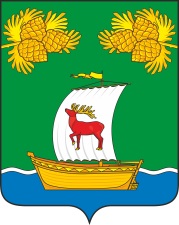 РОССИЙСКАЯ ФЕДЕРАЦИЯИРКУТСКАЯ ОБЛАСТЬАДМИНИСТРАЦИЯЖИГАЛОВСКОГО МУНИЦИПАЛЬНОГО ОБРАЗОВАНИЯПОСТАНОВЛЕНИЕРОССИЙСКАЯ ФЕДЕРАЦИЯИРКУТСКАЯ ОБЛАСТЬАДМИНИСТРАЦИЯЖИГАЛОВСКОГО МУНИЦИПАЛЬНОГО ОБРАЗОВАНИЯПОСТАНОВЛЕНИЕ           22.03.2021 г. № 25рп. ЖигаловоПриложение к административному регламенту предоставления муниципальной услуги «Согласование проекта информационной надписи и обозначения на объекте культурного наследия (памятнике истории и культуры) народов Российской Федерации Жигаловского муниципального образования»                В администрацию Жигаловского муниципального образованияВ администрацию Жигаловского муниципального образованияВ администрацию Жигаловского муниципального образованияОт _______________________________________________________________________________________________________________________________________________________________________________________________________(указываются сведения о заявителе)От _______________________________________________________________________________________________________________________________________________________________________________________________________(указываются сведения о заявителе)От _______________________________________________________________________________________________________________________________________________________________________________________________________(указываются сведения о заявителе)1);2);3).«»20г.(подпись заявителя или представителя заявителя)